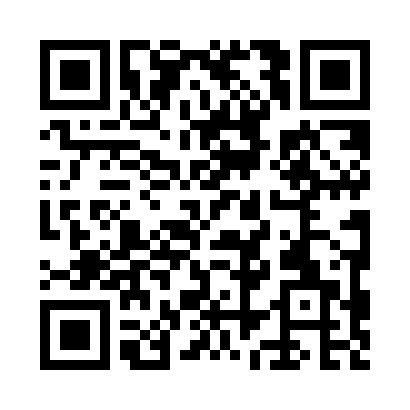 Ramadan times for Corys, North Carolina, USAMon 11 Mar 2024 - Wed 10 Apr 2024High Latitude Method: Angle Based RulePrayer Calculation Method: Islamic Society of North AmericaAsar Calculation Method: ShafiPrayer times provided by https://www.salahtimes.comDateDayFajrSuhurSunriseDhuhrAsrIftarMaghribIsha11Mon6:096:097:201:144:357:087:088:1912Tue6:086:087:181:134:357:097:098:2013Wed6:066:067:171:134:367:107:108:2114Thu6:056:057:151:134:367:117:118:2215Fri6:036:037:141:134:367:127:128:2316Sat6:026:027:131:124:377:137:138:2317Sun6:006:007:111:124:377:147:148:2418Mon5:595:597:101:124:387:147:148:2519Tue5:575:577:081:114:387:157:158:2620Wed5:565:567:071:114:387:167:168:2721Thu5:545:547:051:114:397:177:178:2822Fri5:535:537:041:114:397:187:188:2923Sat5:515:517:021:104:397:197:198:3024Sun5:495:497:011:104:407:207:208:3125Mon5:485:486:591:104:407:217:218:3226Tue5:465:466:581:094:407:217:218:3327Wed5:455:456:561:094:417:227:228:3428Thu5:435:436:551:094:417:237:238:3529Fri5:425:426:531:084:417:247:248:3630Sat5:405:406:521:084:417:257:258:3731Sun5:385:386:511:084:427:267:268:381Mon5:375:376:491:084:427:277:278:392Tue5:355:356:481:074:427:277:278:403Wed5:345:346:461:074:427:287:288:414Thu5:325:326:451:074:437:297:298:425Fri5:315:316:431:064:437:307:308:436Sat5:295:296:421:064:437:317:318:447Sun5:275:276:401:064:437:327:328:458Mon5:265:266:391:064:437:337:338:469Tue5:245:246:381:054:447:337:338:4710Wed5:235:236:361:054:447:347:348:48